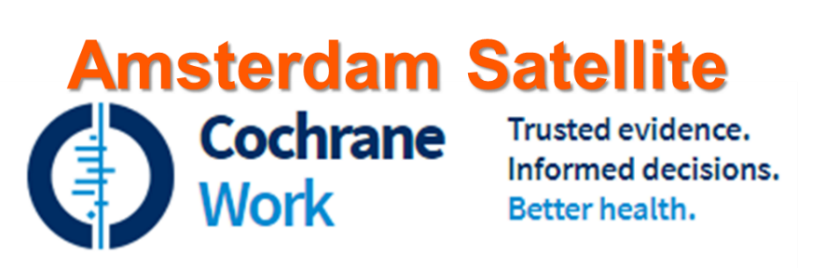 ‘How to improve the evidence for work participation’Inaugural symposium of the Amsterdam Satellite of Cochrane WorkProgram Friday 6 September at Academic Medical Center, VrijzaalHost: Coronel Institute of Occupational Health, Amsterdam UMC, location AMCProgram Friday 6 September at Academic Medical Center, VrijzaalHost: Coronel Institute of Occupational Health, Amsterdam UMC, location AMCProgram Friday 6 September at Academic Medical Center, VrijzaalHost: Coronel Institute of Occupational Health, Amsterdam UMC, location AMCMORNING PROGRAMMORNING PROGRAMMORNING PROGRAM09:30-10:00Registration + coffee10:00-10:10Opening Prof Carel Hulshof, Coronel Institute, AMC, ChairWhy we are here and celebrate 10:10-10:30Amsterdam Satellite of Cochrane Work:  Its vision, its plansDr Jan Hoving, Coronel Institute, AMC,  Director Amsterdam Satellite Cochrane Work10:30-10:45Strengthening the impact of Cochrane Review Groups and Fields in the NetherlandsDr Lotty Hooft, director Cochrane NL, Julius Center, University Utrecht10:45-11:10Cochrane Evidence: How Cochrane Work works – an overviewDr Jos Verbeek, Cochrane Work, Finland11:10-11:30Coffee breakThe products11:30-12:00Knowledge production & knowledge translation: examples from Cochrane and Cochrane Insurance MedicineProf Regina Kunz, EbIM, Basel University, Switzerland12:00-12:30Blogs, infographics and storytelling to get your message across: examples from Cochrane Work  Dr Jani Ruotsalainen, Cochrane Work, Finland12:30-13:30LunchAFTERNOON PROGRAMAFTERNOON PROGRAMAFTERNOON PROGRAMThe Methodology13:30-13:50Core Outcome Set for work participation: collaboration between Cochrane Work and Insurance MedicineMs. Margarita Ravinskaya, Coronel Institute, AMC13:50-14:10Guideline developers and Cochrane: what could Cochrane do better for guideline developers?Prof Carel Hulshof, Coronel Institute, AMC14:10-14:40Targeting policy makers: what Cochrane evidence do policy makers need?Dr Christopher Prinz, Employment Policy Reviews, OECD14:40-15:00Tea break15:00-15:30Intervention research to promote work participation: should our intervention focus be on trying to change people or do we focus on their environment?Prof Han Anema, VUmc15:30-16:00Improving work participation interventions: doing more of the same or something different?Prof Ute Bültmann, University of GroningenProviding Support 16:00-16:20EUMASS and Cochrane: how can social security/ insurance better benefit from Cochrane Reviews? Dr Gert Lindenger, European Union of Medicine in Assurance and Social Security16:20-16:35Occupational Health Services and Cochrane: what evidence do we need from Cochrane Work?Dr Jurriaan Penders, Managing director Occupational Health Services AMC16:35-16:55Kahoot Quiz: challenging work participation Cochrane Work team16:55-17:00ClosingProf Carel HulshofTill 18:00:     Celebration with live Jazz Music + Drinks          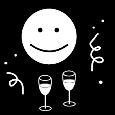 Till 18:00:     Celebration with live Jazz Music + Drinks          Till 18:00:     Celebration with live Jazz Music + Drinks          